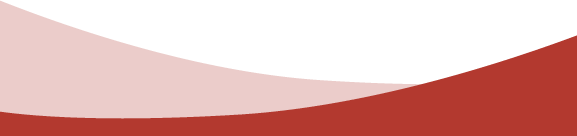 Cabrillo Point Academy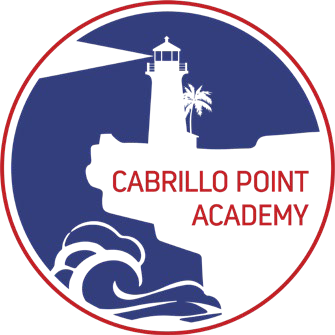 4612 Dehesa Road, El Cajon, CA 92019 Ph (619) 404-3190  |  Fax (619) 749-1792AGENDACabrillo Point Academy DELAC Special AgendaApril 14, 2021; 5:00 pmItemItemPresenterWelcome and Call to OrderWelcome and Call to OrderJennifer CarreteII.	New BusinessReview of LCAP Addendum                Rupi BoydReview of Title 1 Parent Involvement Policy II.	New BusinessReview of LCAP Addendum                Rupi BoydReview of Title 1 Parent Involvement Policy II.	New BusinessReview of LCAP Addendum                Rupi BoydReview of Title 1 Parent Involvement Policy III.        Adjournment III.        Adjournment Jennifer Carrete